UNDER 11 TEAMS 2022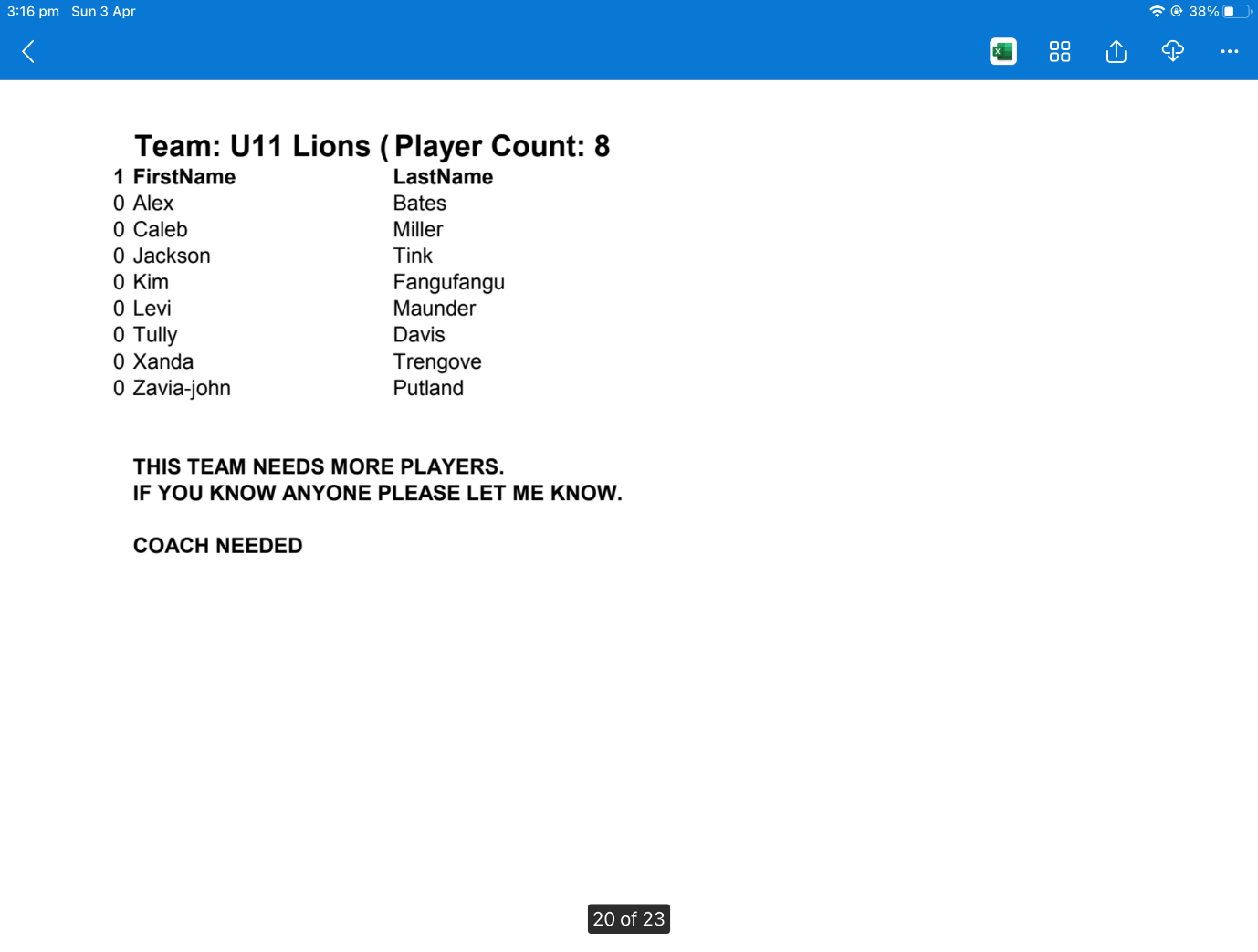 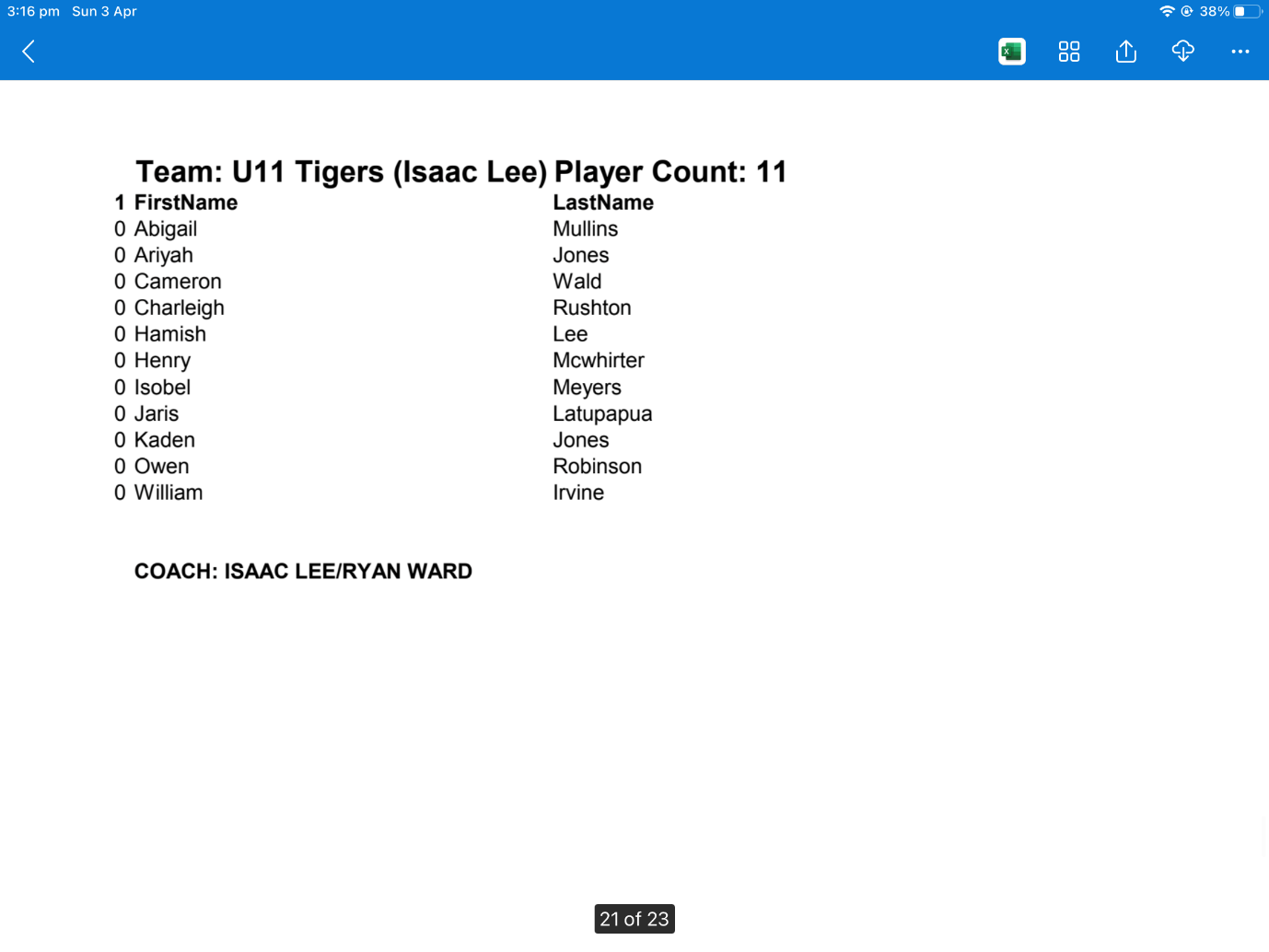 